 О предоставлении муниципальногоимущества в безвозмездноепользование МБУК «Добринская ЦКС»     Руководствуясь  Гражданским Кодексом  Российской Федерации, Федеральным законом от 26.07.2006 г. № 135-ФЗ «О защите конкуренции», Положением «О порядке управления и распоряжения муниципальной собственностью сельского поселения Мазейский сельсовет», утвержденным решением Совета депутатов от 17.06.2009г. № 101-рс, (с изменениями от 22.02.2011г. №36-рс,  от 11.10.2018г. №137-рс) Уставом сельского поселения Мазейский сельсовет Добринского муниципального районаПОСТАНОВЛЯЕТ Предоставить в безвозмездное пользование  МБУК «Добринская ЦКС» муниципальное имущество до 31 декабря 2019года, согласно прилагаемого перечня.Главному специалисту-эксперту подготовить проект договора на право безвозмездного пользования муниципальным имуществом с МБУК «Добринская ЦКС» с последующим заключением в соответствии п.1 настоящего постановления.Контроль за исполнением данного постановления возложить на главу сельского поселения Мазейский сельсовет Тимирева Н.И.Глава сельского поселенияМазейский сельсовет                               Н.И.ТимиревПриложение №1  к постановлениюадминистрации сельского поселенияМазейский сельсовет                                                                                       от 16.09.2019 г. № 38ПЕРЕЧЕНЬпередачи муниципального имущества в безвозмездное пользованиеМБУК «Добринская ЦКС»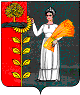 ПОСТАНОВЛЕНИЕ        АДМИНИСТРАЦИИ СЕЛЬСКОГО ПОСЕЛЕНИЯ                        МАЗЕЙСКИЙ СЕЛЬСОВЕТ ДОБРИНСКОГО  МУНИЦИПАЛЬНОГО РАЙОНАЛипецкой областиПОСТАНОВЛЕНИЕ        АДМИНИСТРАЦИИ СЕЛЬСКОГО ПОСЕЛЕНИЯ                        МАЗЕЙСКИЙ СЕЛЬСОВЕТ ДОБРИНСКОГО  МУНИЦИПАЛЬНОГО РАЙОНАЛипецкой областиПОСТАНОВЛЕНИЕ        АДМИНИСТРАЦИИ СЕЛЬСКОГО ПОСЕЛЕНИЯ                        МАЗЕЙСКИЙ СЕЛЬСОВЕТ ДОБРИНСКОГО  МУНИЦИПАЛЬНОГО РАЙОНАЛипецкой области16.09.2019 г.с.Мазейка                                                             №  38№п/пНаименование имуществаАдрес (местонахождение)Кол-воБалансовая стоимость, руб.Остаточная стоимость, руб.1Здание детского сада 1069,9 м2,  общей площадью 1069,9 кв. м. для административных целей, расположенное по адресу: Липецкая область, Добринский район, д. Сошки-Кривки, ул. Молодежная,  д.38,  Липецкая область, Добринский район, д. Сошки-Кривки, ул. Молодежная,  д.38,  12 226 326,1547 922,172Системный блокЛипецкая область, Добринский район, д. Сошки-Кривки, ул. Молодежная,  д.38,  124 796,0003Муз. центр LG ELECTRONICS RBD 154 МИКРОСИСЛипецкая область, Добринский район, д. Заря, ул. Центральная,  д.30,  110 347,0004Туалет деревянный 2016Липецкая область, Добринский район, д. Сошки-Кривки, ул. Молодежная,  д.38,  19 180,0005Телевизор Эриксон правЛипецкая область, Добринский район, д. Заря, ул. Центральная,  д.30,  16 995,0006Принтер HP LJ P1102Липецкая область, Добринский район, д. Сошки-Кривки, ул. Молодежная,  д.38,  14 900,0007DVD+КАРАОКЕ SAMSUNG DVD K-320(4т. песен/USB)Липецкая область, Добринский район, д. Заря, ул. Центральная,  д.30,  14 393,0008Стол письменныйЛипецкая область, Добринский район, д. Сошки-Кривки, ул. Молодежная,  д.38,  13 389,4209Выключатель автоматический ВА57-35-340010-160АЛипецкая область, Добринский район, д. Сошки-Кривки, ул. Молодежная,  д.38,  13 800,00010Щит распределительный ЩРУн1/12о метал 400х300х140Липецкая область, Добринский район, д. Сошки-Кривки, ул. Молодежная,  д.38,  14 500,00011Энергомера 3ф 10-100АЛипецкая область, Добринский район, д. Сошки-Кривки, ул. Молодежная,  д.38,  12 800,00012Счетчик для водыЛипецкая область, Добринский район, д. Сошки-Кривки, ул. Молодежная,  д.38,  1 600,000ИТОГО122 302 026,5747 922,17